ONS 2014 Household Projections 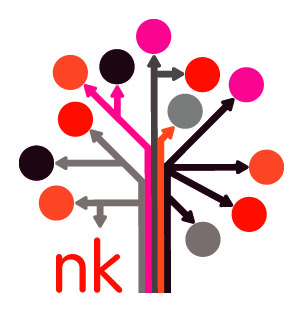 Figures for household projections based on 2014 population projection data, were published on 12/07/16. Household projections are trend-based and indicate the number of additional households that would form if recent demographic trends continue. They are therefore driven by assumptions on future levels of fertility, mortality and net migration, and household formation behaviour, that is how this population groups into household units (as measured by household representative rates).The projections are a demographic projection informed by the projected population, produced by the Office for National Statistics, and projected household representative rates informed by Census and labour force survey data.  The 2014 projections estimate household figures to 2039.Population The household population for Northumberland is projected to rise from 310,000 in 2014, to 313,000 by 2039 - an increase of 0.9%. This is far lower than the increase of 16.3% which is projected for England over the same period.Households The number of household in Northumberland is projected to rise from 140,000 in 2014 to 153,000 by 2039. This is an increase of 8.9% over the period and is lower than the projected percentage rise of 23.1% for EnglandThe household projections are based on the projected household population rather than the total population. The difference between the two is the population in communal establishments, also termed the ‘institutional’ population. This population comprises all people not living in private households. These include people living in nursing homes, halls of residence, military barracks and prisons.Average household size The average household size in Northumberland in 2014 was estimated to be 2.21 persons. This size is projected to fall to 2.05 persons by 2039 which is a reduction of -7.2%. In comparison the average household size in England in 2014 was estimated to be 2.35 persons. This figure is also projected to fall to 2.21 persons, a lower percentage change (-6.0%) than Northumberland. Comparison with 2011, 2012 and 2014 household projections, and 2011 Interim projectionsEach time ONS publish updated household projections, they are based on the most recent population projection figures available at the time. Because of this, comparisons between different years are difficult.2012 household projections estimated that by 2037 there would be 154,000 households. This compares to the latest 2014 projections which estimate the figure to be 152,000. 2011 data projected forward, showed a figure of 158,000 by 2039This document will be updated when more detailed data on household type, age of household representative, dependent children etc. becomes availableFurther information 	ONS 2014 based Household projections – tablesONS 2014 based household projections - methodologyProjected number of households in Northumberland (000’s)Projected number of households in Northumberland (000’s)Projected number of households in Northumberland (000’s)Projected number of households in Northumberland (000’s)Projected number of households in Northumberland (000’s)Projected number of households in Northumberland (000’s)Projected number of households in Northumberland (000’s)Projected number of households in Northumberland (000’s)Projected number of households in Northumberland (000’s)Projected number of households in Northumberland (000’s)Projected number of households in Northumberland (000’s)Projected number of households in Northumberland (000’s)Projected number of households in Northumberland (000’s)Projected number of households in Northumberland (000’s)Projected number of households in Northumberland (000’s)Projected number of households in Northumberland (000’s)Projected number of households in Northumberland (000’s)Projected number of households in Northumberland (000’s)Projected number of households in Northumberland (000’s)Projected number of households in Northumberland (000’s)Projected number of households in Northumberland (000’s)Projected number of households in Northumberland (000’s)Projected number of households in Northumberland (000’s)Projected number of households in Northumberland (000’s)Projected number of households in Northumberland (000’s)Projected number of households in Northumberland (000’s)20142015201620172018201920202021202220232024202520262027202820292030203120322033203420352036203720382039140141142142143144144145145146147147148148149149150150151151151152152152153153ProjectionBaseline figuresTime periodTime periodProjectionBaseline figuresFromTo20082008 population projections2008203320112011 based sub-national population projections2011202120122012 based sub-national population projections2012203720142014 based sub-national population projections20142029